Activity 2.26: Develop the local level Public Expenditure Tracking Survey (PETS) Guideline for local governmentsNarrative: To ensure that budget allocation to intend programmes do reach the effective service delivery in the LGs, there is a need to track the expenditure made. Taking this into account, PLGSP has planned this activity. The expected result of this activity is to track the budget allocation and actual expenditure in relation to adaptation policies and activities.Implementation Arrangement: The PCU in consultation with the concerned sections of MoFAGA will mobilize consultants to develop a guideline on PETS. A consultative workshop and discussions and interactions at various levels with stakeholders concerned will be organized in the process of conceptualizing, developing and finalizing the PETS guidelines. Implementing unit, Milestone Unit (milestone explanation), Total Budget (in 000)PCU, 1 (Developed a PETS guidelines for local governments), NPR: 500नेपाल सरकार
सङ्घीय मामिला तथा सामान्य प्रशासन मन्त्रालयप्रदेश तथा स्थानीय शासन सहयोग कार्यक्रम Provincial and Local Governance Support Program (PLGSP)कार्यक्षेत्रगत विवरण (Terms of Reference)स्थानीय तहको खर्च पछ्याई सर्वेक्षण विधी (local level Public Expenditure Tracking Survey (PETS) Guideline)१. परिचय/पृष्ठभूमीप्रदेश तथा स्थानीय शासन सहयोग कार्यक्रम (PLGSP) नेपाल सरकारको  प्रमुख राष्ट्रिय कार्यक्रम हो । यो कार्यक्रम संघ, प्रदेश तथा स्थानीय सरकारको संस्थागत, संगठनात्मक र व्यक्तिगत क्षमता निर्माणमा बढी केन्द्रित छ । प्रदेश तथा स्थानीय शासन सहयोग कार्यक्रम (PLGSP) यसको अवधारणामा एक नितान्त नवीनतम कार्यक्रम हो । प्रदेश तथा स्थानीय शासन सहयोग कार्यक्रम (PLGSP) ले छाता कार्यक्रमका रूपमा प्रदेश तथा स्थानीय तहमा सुशासन सम्बन्धी कार्यक्रमहरूमा समन्वय र सहकार्यको लागि साझा संरचना (Framework) प्रदान गर्दछ । यसको साथै अन्य विकास साझेदारहरुबाट प्राप्त अनुदान कार्यक्रमहरूको समायोजन गर्दछ।  प्रदेश तथा स्थानीय शासन सहयोग कार्यक्रम (PLGSP) का उदेश्यहरु हासिल गर्न योजना, बजेट र कार्यान्वयन, खरिद व्यवस्थापन, लेखाप्रणाली, प्रतिवेदन र लेखापरीक्षणको प्रकृया जस्ता सार्वजनिक वित्तीय व्यवस्थापन प्रणालीको प्रभावकारी व्यवस्थापन गर्नु आवश्यक छ । वित्तीय व्यवस्थापनको कार्य प्राविधिक प्रक्रिया मात्र नभै पदाधिकारीहरुको भूमिका, जिम्मेवारी , संस्थागत उत्प्रेरणा र सुचनामा पनि ध्यान दिनु पर्दछ । जसले सार्वजनिक सेवा प्रवाहमा महत्वपूर्ण भूमीका निर्वाह गरेको हुन्छ । यस परिप्रेक्ष्यमा पछिल्ला दशकहरूमा सार्वजनिक सेवा प्रवाहका सन्दर्भमा, कार्यक्रम कार्यान्वयनमा कठिनाईका अवस्थाहरूको पहिचान, श्रोत साधनको दुरूपयोग पत्ता लगाउने र अकार्यकूशलताको कारणले परेका प्रभाव वारे जानकारी गराउने सन्दर्भमा, सार्वजनिक खर्चको पछ्याई (Public Expenditure Tracking ) एउटा महत्वपूर्ण औजारको रूपमा सावित भै सकेको छ । श्रोत साधनको सहि उपयोगको लागि सुधार कार्य गर्न, कार्यक्रम कार्यन्वयनमा प्रभावकारीता ल्याउन र  स्वीकृत वार्षिक कार्यक्रम र बजेटको प्रवाह सम्बन्धित लाभग्राही सम्म पुग्ने सूनिश्चितता गर्न सो को लागि स्थानीय तहबाट खर्च प्रवाहको अध्ययन, सार्वजनिक सेवा प्रवाहका मुख्य क्रियाकलापहरू सम्म उक्त खर्चको प्रवाहको पछ्याई गर्ने कार्य सार्वजनिक खर्च पछ्याईले गर्दछ । २.उद्देश्यश्रोत साधनको सहि उपयोगको लागि सुधार कार्य गर्न, कार्यक्रम कार्यन्वयनलाई प्रभावकारी बनाउन र स्थानीय तहबाट खर्च प्रवाहको अध्ययन गरी उक्त खर्च सार्वजनिक सेवा प्रवाहका मुख्य क्रियाकलापहरू सम्म पुग्ने सुनिश्चितताको लागि खर्चको प्रवाहको पछ्याई गर्न विधीहरु तयार गर्ने यसको उदेश्य रहेको छ । यस क्रियाकलापको मुख्य उद्देश्य देहाय बमोजिम रहेको छ । 	क. स्थानीय तहको लागि विनियोजित रकमबाट तोकिएको कार्यक्रममा भएको खर्चको प्रवाह अध्ययन गर्ने, उक्त खर्च सार्वजनिक सेवा प्रवाहका मुख्य क्रियाकलापहरू सम्म हुने खर्च प्रवाहको पछ्याईको अनुगमन गर्ने, सेवा प्रवाहमा मूल्यको सार्थकता (value for money) सुनिश्चित गर्नको लागि खर्च प्रवाहको पछ्याई गर्ने विधी (Public Expenditure Tracking Survey guideline) तयार गर्ने । ३. औचित्यकुनै पनि सार्वजनिक संस्थाले कोषको रकमको संचालन र व्यवस्थापन गर्दा वित्तीय उत्तरदायित्व र मूल्यको सार्थकता हुने गरी खर्च गर्नु पर्दछ । कोषको रकम परिचालन वा लगानी गर्दा, खर्च गर्दा तथा सम्पतिको संरक्षण गर्दा हीतकारीहरुको विश्वास, उद्देश्य तथा कल्याणलाई ध्यान राखी कार्य गर्नु पर्दछ । त्यस्तै कोषको आय प्राप्ती र खर्च तथा सम्पति व्यवस्थापन सम्बन्धी कार्यहरुमा विषयगत आन्तरिक नियन्त्रण प्रणाली लागू गर्ने तथा विषयगत कानूनी व्यवस्थाको पालना गर्नुपर्दछ । कार्यक्रमको नीति र उद्देश्यलाई योजना तथा आयोजनाको स्वरुपमा विकास गर्न, कार्यक्रम, बजेट तथा आयोजना कार्यान्वयन व्यवस्थापन, आन्तरिक जवाफदेहिता सुधार गर्न, वित्तीय प्रतिवेदन प्रणाली प्रभावकारी बनाउन, नियामक संयन्त्र तथा लेखापरीक्षण प्रणाली सुदृढ गर्न, राजस्व प्रक्षेपण तथा कार्यान्वयन व्यवस्थापन गर्न तथा प्रत्येक विषयको प्राविधिक वा पेशागत मापदण्डहरुलाई समेत ध्यानमा राखी कार्य सम्पादन हुने व्यवस्था मिलाउनको लागि वित्तीय सुधार कार्य गर्दै लैजानु पर्ने हुन्छ ।यसको अतिरिक्त सार्वजनिक सेवा प्रवाहका सन्दर्भमा, कार्यक्रम कार्यान्वयनमा कठिनाईका अवस्थाहरूको पहिचान, श्रोत साधनको दुरूपयोग पत्ता लगाउने र अकार्यकूशलताको कारणले परेका प्रभाव वारे जानकारी गराउने सन्दर्भमा, सार्वजनिक खर्चको पछ्याई (Public Expenditure Tracking ) एउटा महत्वपूर्ण औजारको रूपमा सावित भै सकेको छ । यसले निर्दिष्ट कार्यक्रममा, लक्षित बर्ग समक्ष, सेवा ग्राही सम्म निर्धारित सेवा प्रवाह भयो कि भएन ? सो को लागि बिनियोजित बजेट सार्वजनिक सेवा प्रवाहका मुख्य क्रियाकलापहरू सम्म खर्च हुने गरी पुग्यो कि पुगेन सो को विषयमा सार्वजनिक जानकारी जरूरी हुन्छ । ४. परामर्शदाताले गर्नुपर्ने क्रियाकलापहरूसार्वजनिक खर्चको पछ्याई (Public Expenditure Tracking) सम्बन्धमा अन्तर्राष्ट्रिय अभ्यासहरूको अध्ययन,  सार्वजनिक खर्चको पछ्याई (Public Expenditure Tracking) सम्बन्धमा दस्तावेजहरुको  अध्ययन,  सरोकारवाला निकायहरूका पदाधिकारीसँग छलफल गरी  सार्वजनिक खर्चको पछ्याईका तरिकाहरूका सम्बन्धमा सुझावहरू संकलन,दुईवटा स्थानीय तह ( गाउँपालिका-१ र  नगरपालिका -१) मा खर्चका प्रक्रियाहरूको विषयमा छलफल गरी  सार्वजनिक खर्चको पछ्याईका विधिहरुका सम्बन्धमा सुझावहरू संकलन गर्ने,स्थानीय तहको सार्वजनिक खर्चको पछ्याईमा संलग्न ढाँचाको आधारमा सार्वजनिक खर्च पछ्याई सर्वेक्षण विधि (Public Expenditure Tracking Survey guideline) मस्यौदा तयार गर्ने,तयार गरिएको सार्वजनिक खर्च पछ्याई सर्वेक्षण विधि (Public Expenditure Tracking guideline) सङ्घीय मामिला तथा सामान्य प्रशासन मन्त्रालयमा प्रस्तुती गर्ने ।५.बजेटस्थानीय तहको सार्वजनिक खर्च पछ्याई सर्वेक्षण विधि (Public Expenditure Tracking guideline) को लागि परामर्शदाताको सेवा खरिद रु. ४४६३५०।- को लागत अनुमान रहेको छ । ६. समयसीमा र उपलव्धिःदेहाय बमोजिम निर्धारीत कार्यतालिका अनुसार ३ महिनाको अवधिमा कार्यसम्पादन गर्नु पर्ने छ। यो कार्यको लागि ३० (तिस) कार्यदिन तोकिएको छ । ७. अपेक्षित उपलब्धीसंलग्न ढाँचा बमोजिम स्थानीय तहको सार्वजनिक खर्च पछ्याई सर्वेक्षण विधि (Public Expenditure Tracking guideline) प्राप्त हुनेछ । ८. प्रतिवेदनको भाषास्थानीय तहको स्थानीय तहको सार्वजनिक खर्चको पछ्याई (Public Expenditure Tracking Survey guideline) युनिकोड फण्टमा नेपाली भाषामा हुनेछ । ९. परामर्शदाताको योग्यता र  अनुभव इच्छुक व्यक्ति/ फर्मको न्यूतम योग्यता निम्न अनुसार हुनुपर्नेछ । सार्वजनिक वित्त व्यवस्थापन, अर्थशास्त्र, व्यबस्थापन वा सो सरहको कुनै विषयमा स्नातकोत्तर गरेको;सार्वजनिक  व्यवस्थापनको क्षेत्रमा न्युनतम १० बर्षको अनुभव भएको, कर राजश्वको क्षेत्र/ वित्तीय व्यवस्थापनको क्षेत्रमा काम गरेको अनुभवलाई विशेष प्राथमिकता दिईने छ ।फर्मको हकमा नियमानुसार दर्ता नवीकरण भएको आ.ब. २०७६।७८ सम्मको कर चुक्ता गरेको तर प्रस्ताव पेश गर्ने अन्तिम मिति २०७८ असोज मसान्त पछि भएमा २०७७।७८ सम्मको कर चुक्ता प्रमाणपत्र भएको । सम्बन्धित क्षेत्रमा काम गरेको देहायको अनुभव प्राप्त जनशक्ति भएको ।टोली नेता विज्ञ (१ जना): अर्थशास्त्र, वाणिज्य शास्त्र, व्यवसाय, व्यवस्थापन विज्ञान विषयमा स्नातकोत्तर उपाधी हासिल गरी आर्थिक विश्लेषण वा तथ्यांक विश्लेषण, अध्ययन प्रतिवेदन तयारी सम्बन्धी  ५ बर्षको अनुभव भएको ।टोली सदस्य/वित्तिय संघीयता विज्ञ (१ जना): अर्थशास्त्र, वाणिज्य शास्त्र, व्यवसाय विज्ञान विषयमा स्नातकोत्तर वा चार्टड एकाउण्टेन्सी उपाधी हासिल गरी वित्तिय संघियता, स्थानीय आय व्यय विश्लेषण, नीति तथा प्रशासन सम्बन्धी अध्ययन, अनुसन्धानमा ५ बर्ष कार्यानुभव भएको ।तथ्याङ्क संकलक र कम्प्युटर अपरेटरः स्थानीय तहको संख्याको आधारमा तथ्यांक सकलन गर्ने र कम्प्युटर अपरेटरको लागि न्युनतम प्लस टू उतिर्ण भै सम्वन्धित कामको अनुभव प्राप्त जनशक्ति हुनु पर्ने छ ।  १०. भुक्तानी प्रक्रिया खरिद सम्झौता भएपछि निम्नानुसार भुक्तानी हुनेछ । पहिलो मस्यौदा प्रतिवेदन पेश गरेपछि सम्झौता रकमको ६० प्रतिशत रकम भुक्तानी हुनेछ,अन्तिम मस्यौदा पेश भई कार्यालयले तोकिएको प्रक्रिया र ढाँचा अनुसार भए नभएको हेरी स्वीकार गरेपछि सम्झौता रकमको ४० प्रतिशत रकम भुक्तानी गरिनेछ । थप जानकारीको लागि सम्पर्कश्री …………………………………प्रदेश तथा स्थानीय शासन सहयोग कार्यक्रम (PLGSP),संघीय मामिला तथा सामान्य प्रशासन मन्त्रालयसिंहदरवार, काठमाण्डौं । स्थानीय तहको खर्च पछ्याई सर्वेक्षण विधि 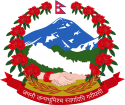 …………………………………….. ……………………………..२०७८पहिलो भाग१. अग्र भाग२. अग्रभागको पछिल्लो भाग ३. सारांश४. संक्षेपीकरण५. नेपालको नक्सा दोश्रो भाग१. प्रारम्भिक (Introduction)२. पृष्ठभूमी (Background)३. स्थानीय तहको खर्च पछ्याईको उदेश्य (Objectives/Intent)४. खर्च पछ्याईको क्षेत्र (Scope)५. खर्च पछ्याईको विधि (Methods)५.१ चरण र संरचना (Phases and Organization)५.१.१ प्रारम्भिक र सर्वेक्षण (Inception and Survey design)५.१.२ तथ्याङ्क संकलन ( Data collection and Compilation)५.१.३ विश्लेषण र प्रतिवेदन (Analysis and Reporting)६. खर्च पछ्याईको ढाँचा (Design and Execution)६.१ श्रोतको नक्शाङ्न (Resource flow mapping)६.१.१ स्थानीय तह (Local government)६.१.२ उपभोक्ता समुह (User committee)६.१.३ लाभान्वित बर्ग (Beneficiary)७.१ निष्कर्ष तथा विश्लेषण (Finding and Analysis)७.१.१. चुहावट (leakage)७.१.२. वित्तीय व्यवस्थापन (Public Financial Management)७.१.२.१ योजना बजेट तथा कार्यक्रम (Planning Budgeting and programme)७.१.२.२. कार्यान्वयन क्षमता तथा व्यवस्थापन ( Budget execution)७.१.२.३. श्रोत व्यवस्थापन (Resource Management)७.१.२.४. लेखाङ्कन तथा प्रतिवेदन (Accounting and Reporting)७.१.२.५. बाह्य निगरानी (Oversight)७.१.३. आन्तरिक नियन्त्रण (Internal Control)७.१.३.१ नियन्त्रण वातावरण (Control environment)७.१.३.२ जोखिम मुल्याङ्कन (Risk Assessment)७.१.३.४ सूचना तथा सञ्चार (Communication and Information)७.१.३.५ अनुगमन मुल्याङ्कन (Monitoring and Evaluation७.१.४. अन्य ध्यान दिनुपर्ने कुराहरू (Other considerations)७.१.४.१ उत्तरदायित्व (Accountability)७.१.४.२ बदनियत, भ्रष्ट्राचार (Corruption)८. शब्दावलीहरु९. अनुसूचीहरुसि.नं. कार्यविवरणसमय सीमा जिम्मेवारी उपलव्धि १परामर्शदाता बाट प्रारम्भिक कार्ययोजना प्राप्त गर्ने ।भाद्र तेश्रो हप्तापरामर्शदाता,प्रारम्भिक कार्ययोजना प्राप्त हुने । २परामर्शदाताबाट स्थानीय तहको सार्वजनिक खर्च पछ्याई सर्वेक्षण विधि तयार गर्ने । कार्तिक मसान्त परामर्शदाता, प्रारम्भिक मस्यौदा प्राप्त३सार्वजनिक खर्च पछ्याई सर्वेक्षण विधिको आधारमा स्थानीय तहमा परीक्षण (test) गर्ने मङ्सिर दोश्रो हप्तापरामर्शदाता,खर्च पछ्याईका विधिलाई कम्तिमा तिन (३) वटा स्थानीय तहमा परीक्षण गर्ने  ४सार्वजनिक खर्च पछ्याई सर्वेक्षण विधिको  प्रारम्भिक मस्यौदा सरोकारवालाबीच छलफल गर्ने ।मङ्सिर  तेश्रो हप्तापरामर्शदाता, का.स.ईसरोकारवाला बाट पृष्ठपोषण प्राप्त भएको हुने५परामर्शदाताबाट मसौदाको परिमार्जन गरी पहीलो संस्करण प्राप्तीपौष पहिलो हप्तापरामर्शदाता, का.स.ईअन्तिम मस्यौदा तयार गरी प्राप्त हुने६मन्त्रालयमा गठित समितिमा छलफल गरी पृष्ठपोषण लिनेपौष दोस्रो हप्तापरामर्शदाता, का.स.ईपृष्ठपोषण प्राप्त भएको हुने७अन्तिम प्रतिवेदन तयारी र अन्तिम संस्करण प्राप्ती प्राप्तीपौष मसान्त परामर्शदाता, का.स.ईअन्तिम कार्यविधी र सो को प्रयोग विधी तयार हुने